她的月经在黎明之前干净了，她没有洗大净而直接封斋طهرت من الحيض قبل الفجر فصامت دون أن تغتسل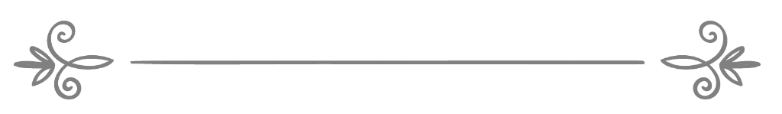 来源：伊斯兰问答网站مصدر : موقع الإسلام سؤال وجواب❧❧编审: 伊斯兰之家中文小组مراجعة: فريق اللغة الصينية بموقع دار الإسلام她的月经在黎明之前干净了，她没有洗大净而直接封斋问：我的月经在晨礼拜之前干净了，我一直等到晨礼拜结束了，然后我睡着了，我在十点钟醒来的时候忘了，我没有洗大净；然后我带着生病的女儿去医院，一直到晡礼拜的时候回来，我洗了大净，履行了失去的礼拜；真主知道这是我成年以来发生的第一次现象，究其原因就是我的月经通常是9天，而在这个月是8天，我为了确定月经已经结束了，就推迟了一段时间，我当时封斋了，我应该怎样做？我必须要还补那一天的斋戒吗？答：一切赞颂，全归真主。如果你确定干净了，并且在黎明之前举意封斋了，哪怕一分钟也罢，你的斋戒是正确有效的，哪怕你推迟洗大净也无妨。敬请参阅（7310）号问题的回答。如果你怀疑是否干净了，同时举意封斋了，那么你的斋戒是无效的，不正确的，因为你对月经是否干净了心存怀疑。有人向谢赫伊本·欧赛米尼（愿主怜悯之）询问：“如果一个女人怀疑月经是否干净了，她封斋了，天亮以后确定月经已经干净了，她的斋戒是正确有效的吗？”谢赫回答：“她的斋戒是无效的，必须要还补那一天的斋戒；因为从根本上来说，她进入斋戒的时候仍然处于月经期，她在进入宗教功修的时候没有确定干净了，所以她的功修是无效的。”《谢赫伊本·欧赛米尼法太瓦全集》(19 / 107)。如果女人知道她的月经干净了，必须要为了做礼拜而洗大净，不能耽误那一番礼拜的时间，如果她已经那样做了，她必须要悔改，同时还补她所失去的礼拜。如果她忘了她的月经已经干净了，正如在你的问题中提到的那样，如果真主意欲，她不会因为耽误了那一番礼拜而肩负罪责，如果她记起来了，必须要洗大净，履行她所失去的礼拜。我们祈求真主饶恕我们和你！真主至知！